WAVE CHURCH SD  |  RUNNING FROM GODJONAH 1:1-3  |  Sept. 8, 2019BIG IDEA: GOD IS MERCIFUL AND JUSTTHE HUMAN HEART DESIRES A GOD OF OUR OWN MAKINGMatthew 12:38-41 (ESV)  |  The Sign of Jonah38 Then some of the scribes and Pharisees answered him, saying, “Teacher, we wish to see a sign from you.” 39 But he answered them, “An evil and adulterous generation seeks for a sign, but no sign will be given to it except the sign of the prophet Jonah. 40 For just as Jonah was three days and three nights in the belly of the great fish, so will the Son of Man be three days and three nights in the heart of the earth. 41 The men of Nineveh will rise up at the judgment with this generation and condemn it, for they repented at the preaching of Jonah, and behold, something greater than Jonah is here. Jonah 1:1 (ESV)  Now the word of the Lord came to Jonah the son of Amittai, saying…GOD’S PLAN AND PURPOSE FOR HIS WORD IS TO BRING MERCY AND SALVATION TO THE LOST2 Kings 14:23-25 (ESV)  23 In the fifteenth year of Amaziah the son of Joash, king of Judah, Jeroboam the son of Joash, king of Israel, began to reign in Samaria, and he reigned forty-one years. 24 And he did what was evil in the sight of the Lord. He did not depart from all the sins of Jeroboam the son of Nebat, which he made Israel to sin. 25 He restored the border of Israel from Lebo-hamath as far as the Sea of the Arabah, according to the word of the Lord, the God of Israel, which he spoke by his servant Jonah the son of Amittai, the prophet, who was from Gath-hepher.JONAH WAS THE LEAST LIKELY CANDIDATE FOR THE JOBJonah 1:2 (ESV)  2 “Arise, go to Nineveh, that great city, and call out against it, for their evil has come up before me.”A MARK OF CHRISTIAN MATURITY IS THE DISTANCE BETWEEN THE COMMAND OF GOD AND MY OBEDIENCEYOU CAN ALWAYS FIND A BOAT SAILING IN THE OPPOSITE DIRECTIONJonah 1:3 (ESV)  3 But Jonah rose to flee to Tarshish from the presence of the Lord. He went down to Joppa and found a ship going to Tarshish. So he paid the fare and went down into it, to go with them to Tarshish, away from the presence of the Lord. WHY WE REFUSE GOD’S CALLINGMAKES NO SENSEFEARMISTRUST OF GODDOES GOD KNOW WHAT IS BEST?PICK-AND-CHOOSE THEOLOGY COMES FROM MISTRUST OF GOD GOD’S CALLING RARELY MAKES PRACTICAL SENSE GOD CALLS US INTO DISCOMFORT BECAUSE DISCOMFORT PRODUCES DEPENDENCE TWO WAYS OF RUNNING FROM GOD REJECT GOD  |  Jonah 1-2, Luke 15, Romans 1:29-32 OBEY GOD WITH THE WRONG HEART  |  Jon 3-4, Luke 15, Rm 2:17-18THE PRODIGAL PROPHET AND THE PRODIGAL SONLuke 15:31-32 (ESV)  31 And he said to him, ‘Son, (have you not) always been with me, and all that is mine is yours. 32 (Is it not) fitting to celebrate and be glad, for this your brother was dead, and is alive; he was lost, and is found.’ ”Jonah 4:11 (ESV)  11 And should not I pity Nineveh, that great city, in which there are more than 120,000 persons who do not know their right hand from their left…” CONNECT. 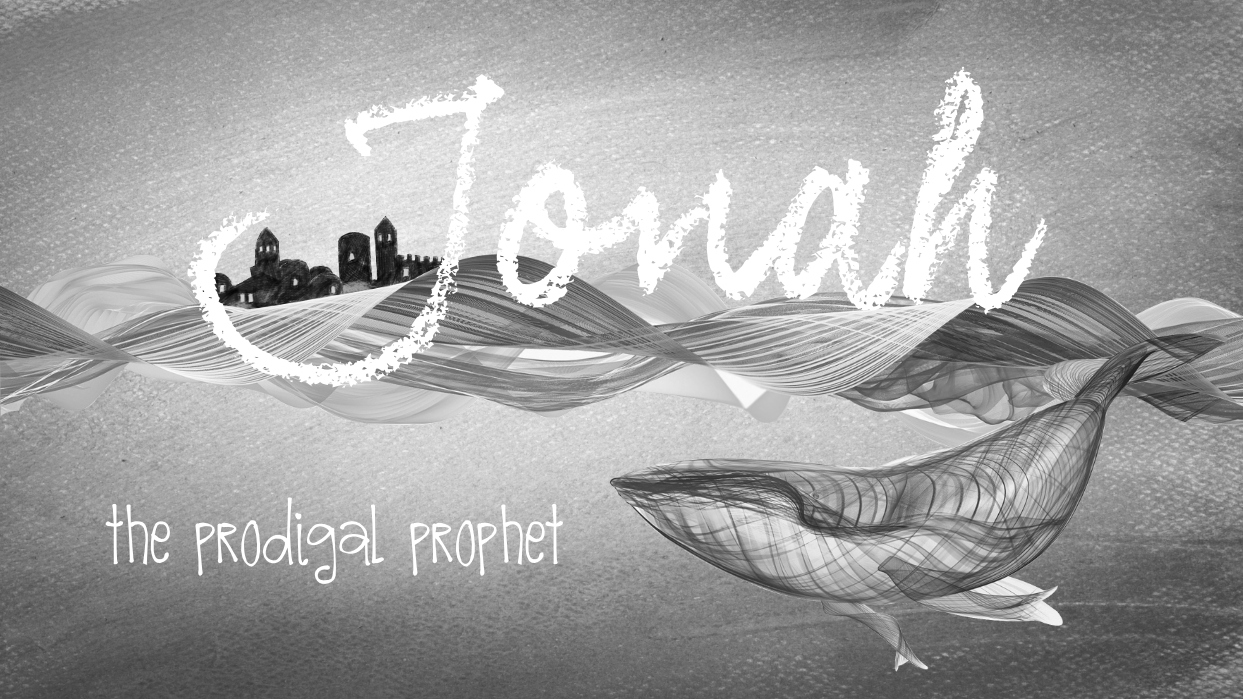 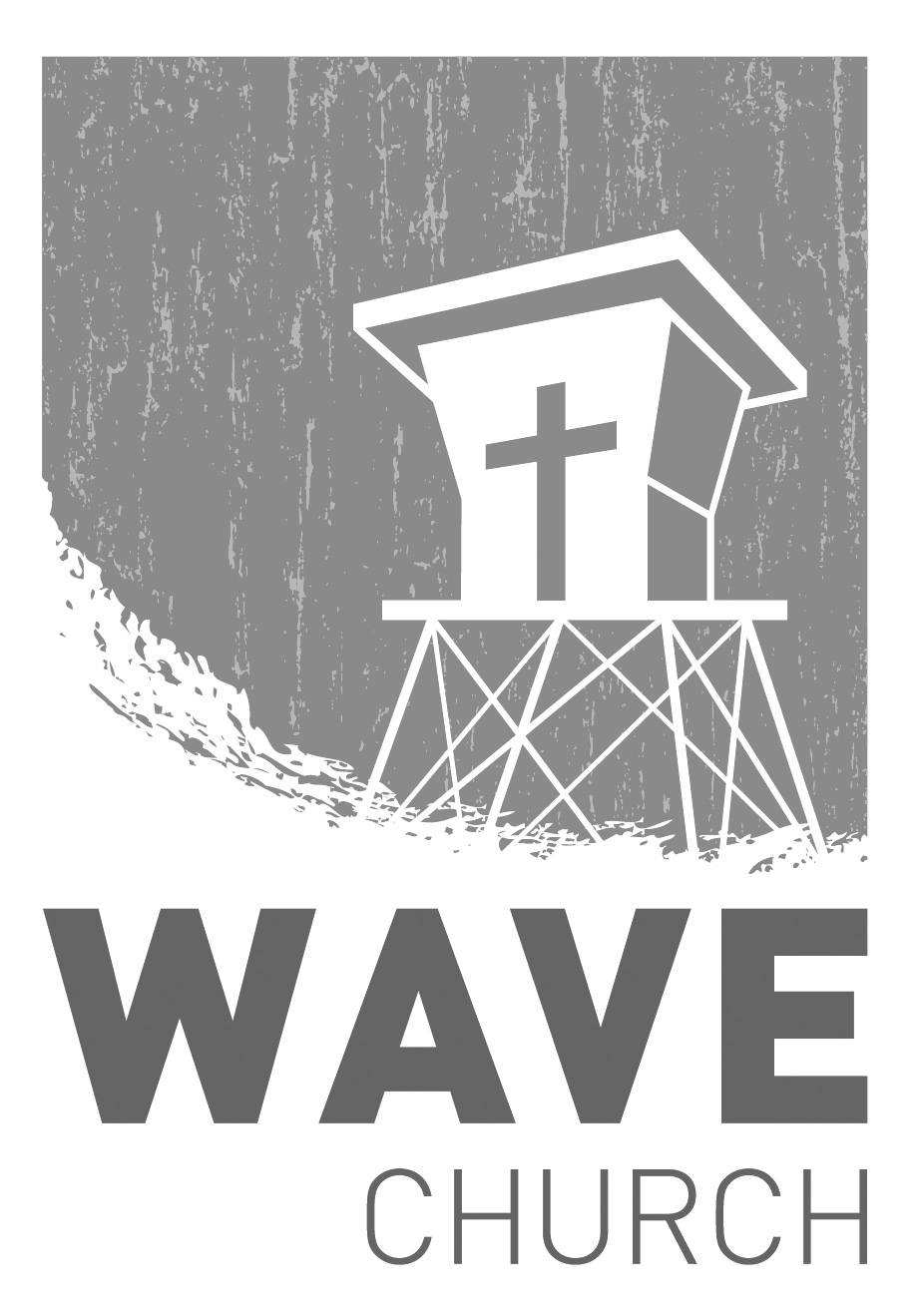 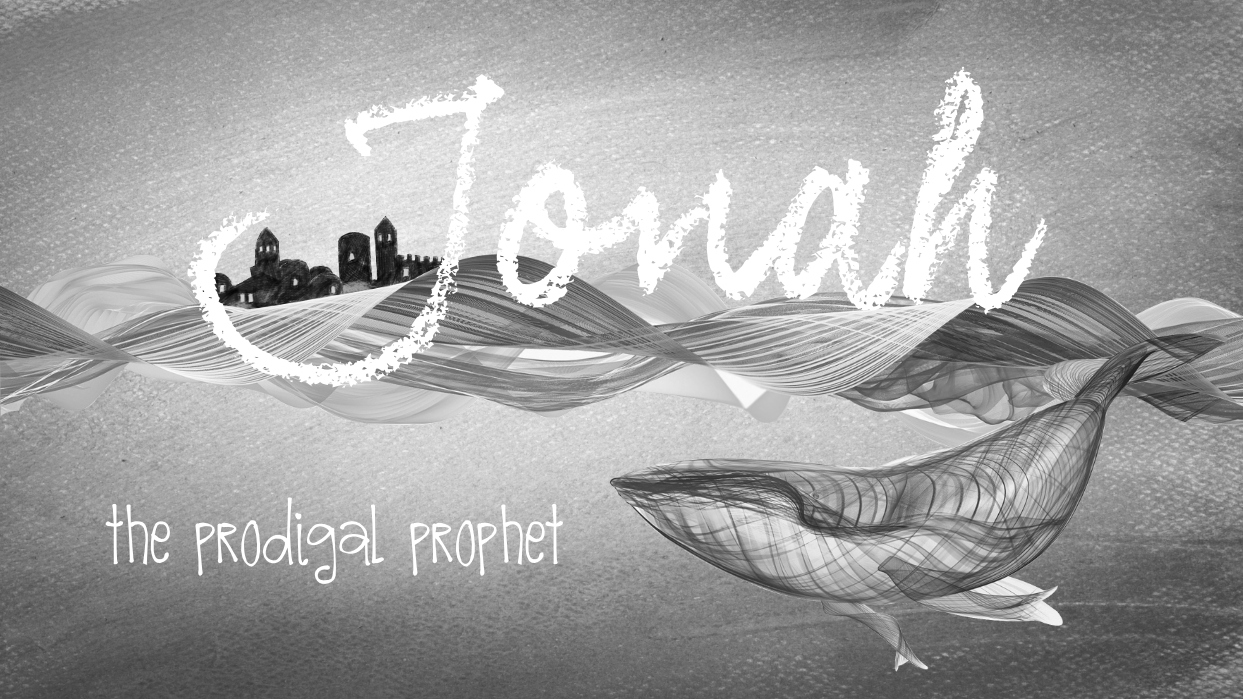 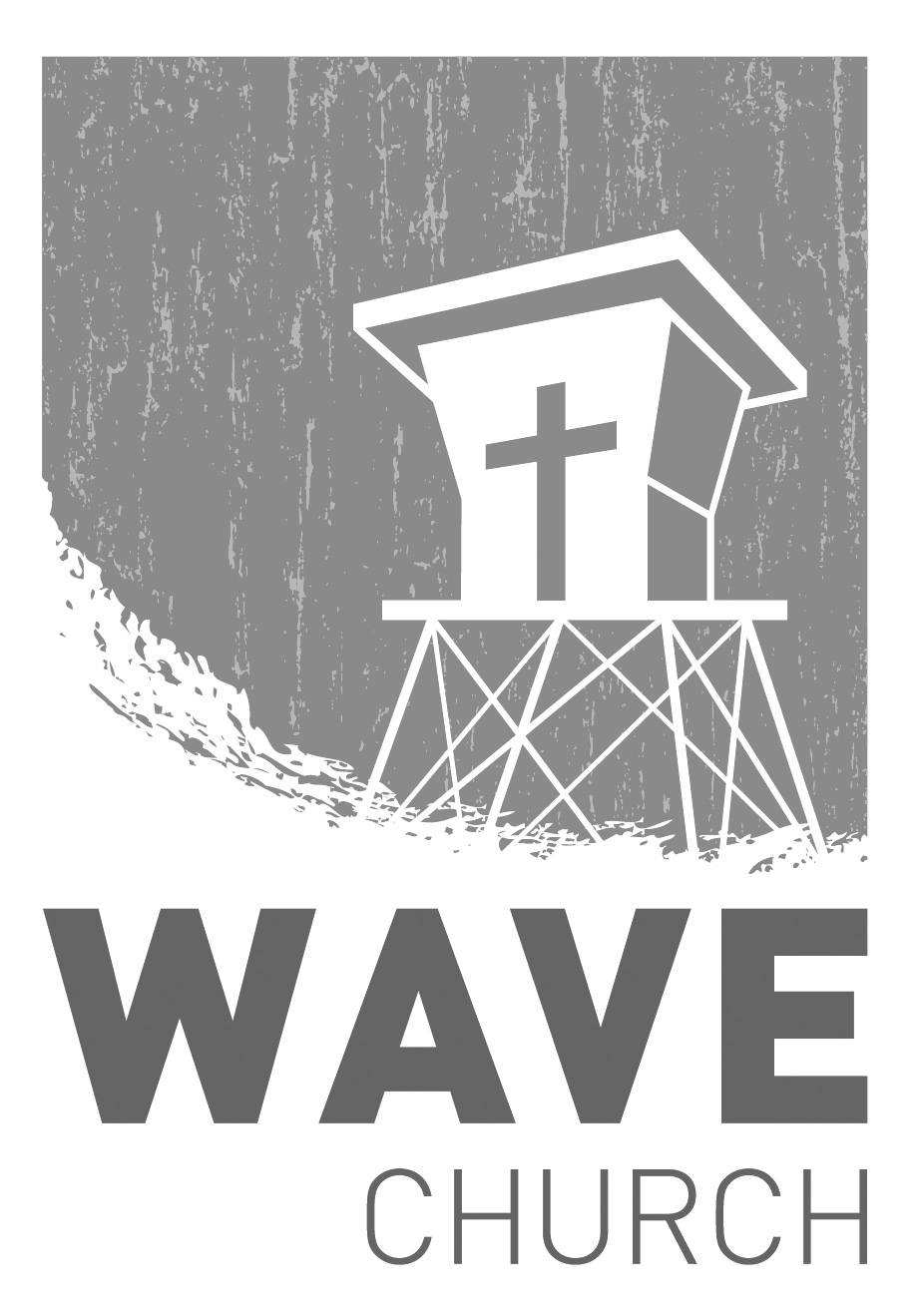 .
FALL KICKOFF + 8th ANNIVERSARY!   |   TODAY!   Happy 8th Anniversary, Wave Church! Let’s kickoff Fall today with street tacos, family games, and great fellowship right after church. It will be a fun party you don’t want to miss, so stick around!
WAVE WEEKLY NEWSLETTERWant to keep up with all that is going on at Wave? Simply fill out your communication card and write ‘Newsletter’ to get a weekly email update 
from Wave! 
 GROW.
.
LIFE GROUPS   |   Begin Today!The new school year is upon us, and our next season of Life Groups start this week! If you are new or have not joined a Life Group, please fill out a Life Group Info Card with your availability, and a group leader will be in touch with you. SERMON PODCASTS   |   wavechurchsd.com/sermons/Summer is in full swing – although no one has told the weather! Many of us 
will be traveling and can’t make it to church, but you can still keep up with our sermons online! Want to hear a section again, or send it to a friend? Download our sermon podcasts at http://wavechurchsd.com/sermons/
 SERVE..
Children’s Ministry   |   Serve TeamsOur church is blessed with children, and our desire is to provide them with a solid, loving foundation of the Gospel – teaching them who Jesus is and why we need Him in our lives. We have exciting Bible-based curriculum to help us do this, but we need teachers! Or if you need a baby fix, please volunteer in the nursery to hold babies and love on our little ones.  Nursery volunteersKids’ Classroom volunteers